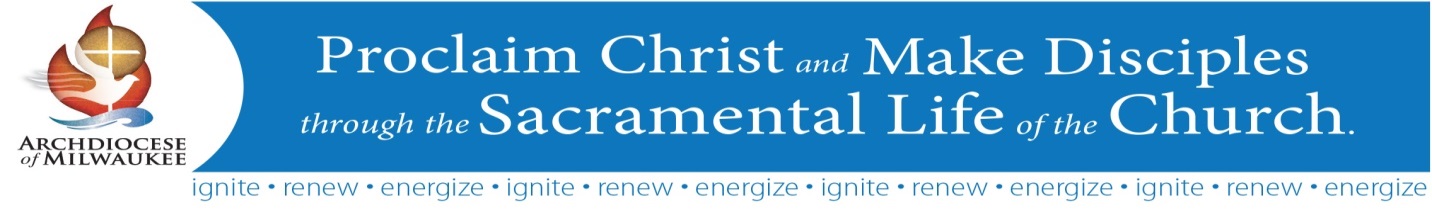 Synod Implementation – Ongoing StrategiesYour feedback is very important to us and we appreciate you taking the time to respond to the following questions.  Please return this sheet to Randy Nohl, nohlr@archmil.org.   Parish/Cluster/School/Catholic Organization:___________________________________________City:____________________________________________________________________________Evangelization and the Sunday MassOver the past year, the Archdiocese has provided a number of resources regarding Evangelization and the Sunday Mass. Please indicate which of the following resources have been helpful: Catholic ID cards (adult, children and Spanish)#iEvangelizeMke cards (“Invest and Invite: How to Introduce Jesus and His Church”)Mass - The Heart of the Matter videoA New Mission for Missionary People videoA Vision for the Future: Evangelization and the Sunday Mass bookletSynod Implementation Newsletters (Bulletin inserts - every-other month) Discussion questions for staff and councils centered on Synod implementation newslettersLeadership Gatherings – Friday, September 30 & Saturday, October 1, 2016What have been the most helpful of these resources? How have they been used in your parish/cluster, school or organization?  What are other resources or new and unique strategies your parish/cluster, school or organization has implemented in the area of Evangelization and the Sunday Mass?Additional CommentsSpirituality of StewardshipBuilding upon Evangelization and the Sunday Mass, our focus will be expanding around Spirituality of Stewardship.  Consider the following discussion starters:   What does your parish/cluster, school or organization do well in the area of Stewardship?What are new approaches or strategies your parish/cluster, school or organization could consider for further developing the area of Stewardship?  How can the Archdiocese be of assistance to you regarding the area of Stewardship?Additional CommentsLooking ahead to next year’s calendar – SAVE THE DATE!As you plan for next year, you may want to consider having leaders attended the programs listed below.Everyday Stewardship: Inspiring and Practical Insights on Stewardship as a Way of Life   Tracey Welliver Director of Parish Community and Engagement for Liturgical Publications Inc. (LPi) and author of the book, Everyday Stewardship: Reflections for the Journey.  Tracy is a dynamic Catholic speaker, author, teacher, and stewardship coach with over 20 years of experience in parish ministry.  Tuesday, February 7, 2017 – 6:30-8:00 p.m. – St Patrick Parish, ElkhornWednesday, February 8, 2017 - 6:30-8:00 p.m. - Archbishops Cousins Catholic Center, St. FrancisThursday, February 9, 2017 – 6:30-8:00 p.m. – Holy Family Parish, Fond du LacSpirituality of Stewardship - Leadership ConferenceThis conference will include prayer with Archbishop Listecki, a keynote presentation on the Spirituality of Stewardship and workshops led by nationally known presenters.  Friday, November 3 and repeated Saturday, November 4, 2017Tentative Time – 8:30 am-12:30 pmArchbishop Cousins Catholic Center, St. Francis